Выставочная работа музеяЗа период деятельности в музее «Блокадный Ленинград» организовано   17  выставок:«По страницам биографии Ветерана- блокадника  Будаевой Лидии Дмитриевны» «Битва под Москвой»« Ольга Берггольц - глас Ленинграда»«День разгрома советскими войсками немецко-фашистских войск в Сталинградской битве»«Женщины блокадного Ленинграда» «Фронтовые письма, открытки, журналы ,газеты»«По страницам биографии Ветерана- блокадника  Павловой Тамары Евгеньевны »«Великие имена в истории Самары» «Музеи Санкт-Петербурга» «Человек-легенда-Дмитрий Ильич Козлов»«100 лет ВЛКСМ!» «Парад 7 ноября 1941 года в городе Куйбышев» «История школы»  «История РКЦ «Прогресс»»«Ленинградские пионеры –партизаны» «По страницам биографии Ветерана- блокадника  Поляковой Клары Евсеевны  » «По Дороге Жизни» 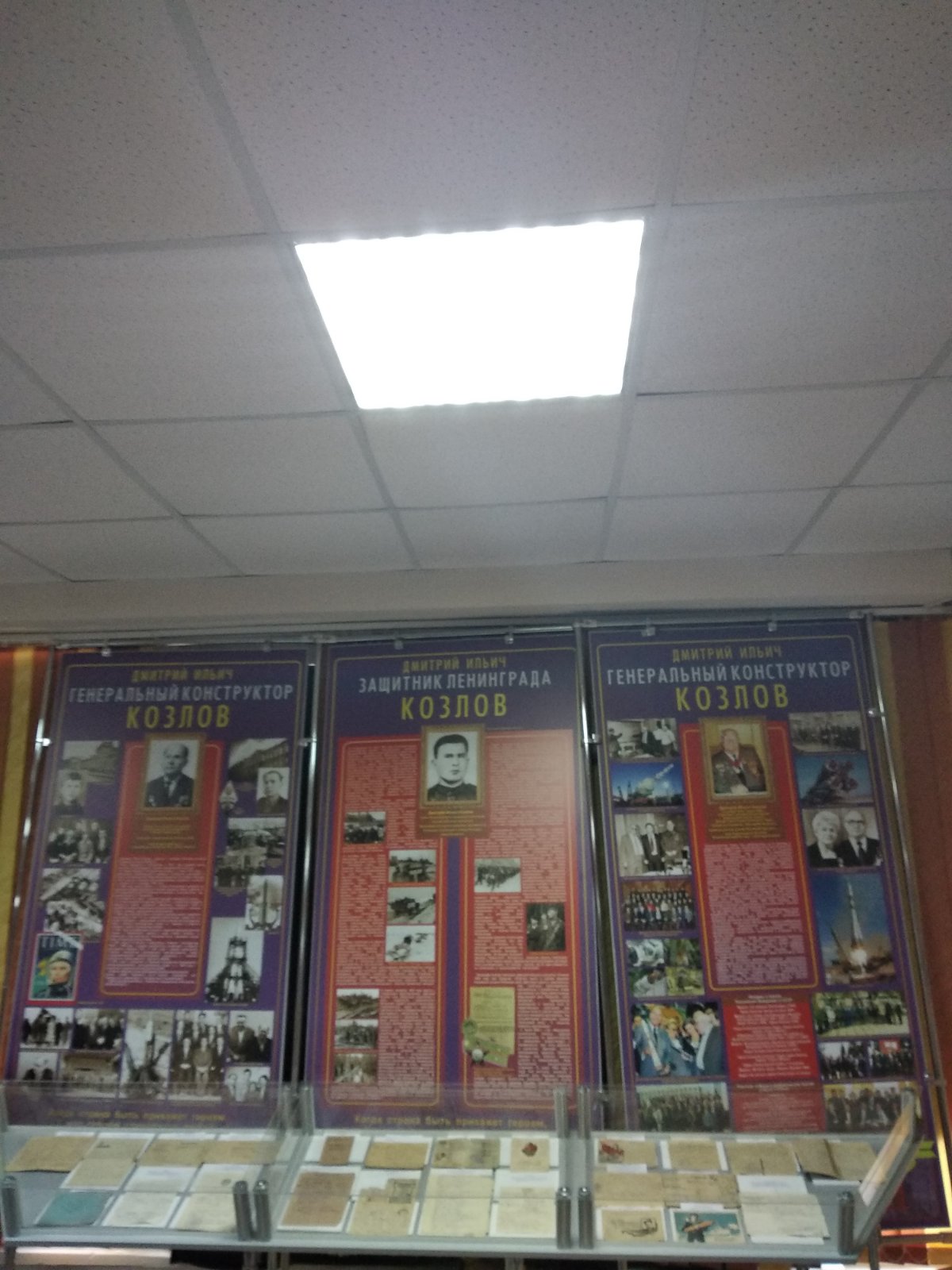 